UPOV PRISMADocument prepared by the Office of the UnionDisclaimer:  this document does not represent UPOV policies or guidanceEXECUTIVE SUMMARY	The purpose of this document is to report on developments concerning the development of UPOV PRISMA.	The TWPs are invited to note the developments concerning UPOV PRISMA.	The structure of this document is as follows:Background	The background to the development of the EAF (now known as UPOV PRISMA) prior to the Technical Working Parties in 2019 is provided in document TWP/3/3 “UPOVP PRISMA”.Developments in 2019Developments in the Technical Committee (TC) in October 2019	The Technical Committee (TC), at its fifty-fifth session in Geneva on October 28 and 29, 2019, noted the information provided in document TC/55/INF/5 in relation to recent developments in UPOV PRISMA (see document TC/55/25 Corr. “Report”, paragraph 257).  Developments in the fourteenth Meeting on the Development of an Electronic Application Form (“EAF/14 meeting) in October 2019	At the fourteenth Meeting on the Development of an Electronic Application Form (“EAF/14 meeting”), held in Geneva on October 28, 2019, the participants considered document UPOV/EAF/14/2 “Developments concerning UPOV PRISMA” and received a presentation from the Office of the Union. The report of the meeting is provided in document EAF/14/3 “Report”.  	At the EAF/14 meeting it was agreed to update the UPOV PRISMA Terms of Use (https://www.upov.int/upovprisma/en/termsuse.html) by introducing the following elements, under the “Specific acknowledgment for PVP Offices” section (see document EAF/14/3 “Report”, paragraph 15):“In particular, the PBR authority agrees to the following:Be part of UPOV PRISMA Provide the Office of the Union with the most recent and updated application forms (including Technical Questionnaire)Provide the Office of the Union with relevant verified translations (if applicable)Complete the “Information for applicants” (PVP Office procedures) to be made available for applicants and provide updates as necessary Test and check the output forms during the relevant Test campaignsSpecify all documents required for accepting a completed application and ensure all required information can be provided in UPOV PRISMA (with an exception for the electronic signature, if appropriate)Accept application data submitted via UPOV PRISMA without the need for further data or information (except for signature)Accept application data by machine-to-machine data transfer or as provided and presented in the output format (PDF), or provide a stylesheet or information that should be displayed on the PDF to be acceptable (e.g. logo)Inform the Office of the Union of any changes or updates in the application forms (including Technical Questionnaire) and accept data according to the earlier version until UPOV PRISMA is updated - UPOV PRISMA will be updated at the next release or within 6 months following notification thereof, whatever is the soonerAcknowledge receipt in UPOV PRISMA of any application data submitted via UPOV PRISMA within 7 daysPVP Office not to charge a higher application fee when receiving application data through UPOV PRISMACommunicate information to applicants on the possibility to use UPOV PRISMA Permit UPOV to disclose data about the number and crop types of applications received via UPOV PRISMA (no data on individual application will be disclosed)” 	The EAF/14 meeting agreed that participation in UPOV PRISMA would require agreement to the new Terms of Use (see document EAF/14/3 “Report”, paragraph 17).	At the EAF/14 meeting it was agreed that the proposal to indicate the filing date in UPOV PRISMA within 7 days after it is duly filed with the participating PVP Office, should be discussed at a future EAF meeting.Developments in the Administrative and Legal Committee (CAJ) in October 2019	The Administrative and Legal Committee (CAJ), at its seventy-sixth session on October 30, 2019, noted the information provided in document CAJ/76/INF/2 in relation to recent developments in UPOV PRISMA (see document CAJ/76/9 “Report”, paragraph 54).  Developments in the Consultative Committee and the Council in October 2019	The Council at its fifty-third ordinary session in Geneva on November 1, 2019, noted the work of the Consultative Committee at its ninety-sixth session, as reported in document C/53/9 “Report by the President on the work of the ninety-sixth session of the Consultative Committee”, which included the following information concerning UPOV PRISMA (see document C/53/15 “Report”, paragraph 23):“The Council noted the developments concerning UPOV PRISMA and decided to re-introduce a UPOV PRISMA fee per application at 90 Swiss Francs, starting in January 2020, subject to resolution of the technical issues and improvements being made to the user experience, before a fee was introduced, as presented in document C/53/9.  It further agreed that, where the same variety was submitted for both plant breeders’ rights and national listing in the same participating member of the Union, a single fee would be charged at the time of the first submission for the variety (see document C/53/15 “Report”, paragraph 23 (e)).”Latest Developments Version 2.4	Version 2.4 of UPOV PRISMA was released on February 24, 2020. Implementation of the new UPOV PRISMA Terms of Use	Since the EAF/14, all participating authorities, except the African Intellectual Property Organization (OAPI), Bolivia (Plurinational State of) and Paraguay, have signed to the new Terms of Use for UPOV PRISMA (see paragraph 7 above), with the addition of the following disclaimer and footnotes:Disclaimer for the Community Plant Variety Office of the European Union (CPVO): The CPVO accepts to make all best efforts so that the required information submitted through UPOV PRISMA can be accepted by the CPVO in due time. EU plant variety rights applications will only be accepted if all requirements under the applicable legislation are complied with.Accept application data submitted via UPOV PRISMA without the need for further data or information (except for signature)1Footnote 1: In the case of the CPVO, France and the Netherlands, additional useful information, including TQ characteristics for some crops, may need to be provided to the relevant PVP Office by the applicant after the data is submitted via UPOV PRISMA.  Inform the Office of the Union of any changes or updates in the application forms (including Technical Questionnaire) and accept data according to the earlier version until UPOV PRISMA is updated - UPOV PRISMA will be updated at the next release or within 6 months following notification thereof, whatever is the sooner2Footnote 2: In the case of the CPVO, if the data submitted under an earlier version of an application form or technical questionnaire is not sufficient for the purpose of filing an application for an EU plant variety right, the applicant will be asked by the CPVO to complement with the data required. Acknowledge receipt in UPOV PRISMA of any application data submitted via UPOV PRISMA within 7 days3Footnote 3: In the case of the African Intellectual Property Organization (OAPI), CPVO, France and the Netherlands, the acknowledgement of receipt will be made by their own system and according to the applicable legislation.	The African Intellectual Property Organization (OAPI), Bolivia (Plurinational State of) and Paraguay informed the Office of the Union that more time was needed to finalize the requirements of the new Terms of Use for UPOV PRISMA. Until the required information is provided, applicants are not be able to submit application data via UPOV PRISMA for those participating authorities. Coverage 	There was no new addition of countries or crop coverage since the previous Version.*Until required information is provided, applicants will not be able to submit application data for the concerned authorities Functionalities	Version 2.4 provides an improved user interface and provides a direct communication tool to the UPOV PRISMA team.UPOV PRISMA fee	A UPOV PRISMA fee was reintroduced (90 Swiss francs per PVP application made using UPOV PRISMA) in Version 2.4 (see paragraph 11 above). This fee is in addition to the PVP application fee(s) for the UPOV member concerned. In the case of the United Kingdom, the UPOV PRISMA fee is paid by the United Kingdom PVP Office.Communication and promotion	In relation to communication and promotion, the following initiatives have been taken:new design for UPOV PRISMA Webpages (public and restricted area);creation of new animated graphics targeted at benefits of UPOV PRISMA (available in English, French, Spanish, German and Chinese at: https://www.upov.int/upovprisma/en/index.html);creation of new Powtoons videos targeted for agents (available in English, French, Spanish, German and Chinese at: https://www.upov.int/upovprisma/en/quickguides.html); update of the UPOV PRISMA Leaflet, available in English, French, Spanish and Chinese, as reproduced in the Annex to this document; individual contacts with individuals and companies (breeders and agents) using or interested in UPOV PRISMA.Meeting on the development of an electronic application form (EAF/15)	At the fifteenth Meeting on the Development of an Electronic Application Form (“EAF/15 meeting”), held in Geneva on March 26, 2020, the participants noted the proposed planned future developments for UPOV PRISMA, as follows:Version 2.5CoverageUPOV members	The following authorities have indicated their intention to be part of Version 2.5:Crops/ species	In relation to coverage of crop and species in UPOV PRISMA Version 2.5, the table below shows the anticipated changes compared to Version 2.4 for authorities participating in Version 2.4:New Functionalities	Subject to available resources, the following new functionalities are planned to be introduced in Version 2.5:New version of payment interface (Epay V2) to facilitate payment by PayPal, China Union Pay and Bulk payment;National Listing for United Kingdom; Bulk upload functionality;Addition of national characteristics for the Netherlands;Customization of OAPI form layout; Machine-to-machine communication for Japan;Synchronization between UPOV PRISMA and CPVO for TQ changes; Machine-to-machine communication with Kenya and Uruguay.Timetable for release 	Version 2.5 is anticipated to be released in November 2020.Possible future developments	The following members have expressed an interest to join UPOV PRISMA at a future date: Bosnia and Herzegovina, Nicaragua, United Republic of Tanzania and Uzbekistan.	In a future Version, it is proposed to work on the following new functionalities:Information on DUS cooperation (DUS Arrangement Recommendation Tool (DART));More PVP offices with machine-to-machine links/ communication to UPOV PRISMA; Machine translation; More countries with National Listing;Crop-specific TQs beyond Test Guidelines. 	In a future Version and in order to assist members of the Union to receive, process and manage application data from UPOV PRISMA, it is proposed to develop and introduce a “PVP Office management interface”.  Variation in forms 	The EAF/15 meeting noted that a report on variation between the Technical Questionnaire of participating authorities in UPOV PRISMA between UPOV members and the UPOV model application form, would be provided at the EAF/16 meeting, according to available resources. Use of UPOV PRISMA and latest developments	Information on the use of UPOV PRISMA, is provided below:Number of PBR submissions via UPOV PRISMA: (as of March 31, 2020)Number of National Listing(NLI)* submissions via UPOV PRISMA (as of March 31, 2020) *functionality introduced in Version 2.2- June 2019Number of submissions (PBR + NLI) per month via UPOV PRISMA (as of March 31, 2020)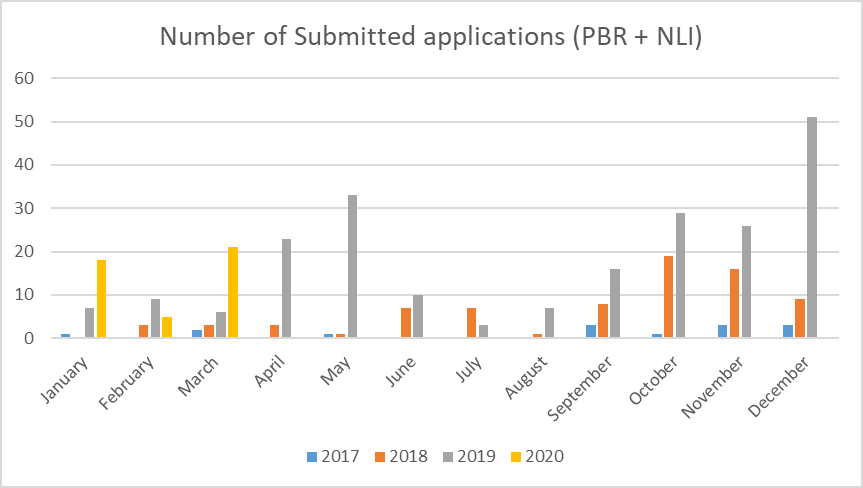 Number of submissions (PBR + NLI) via UPOV PRISMA chronologically (as of March 31, 2020)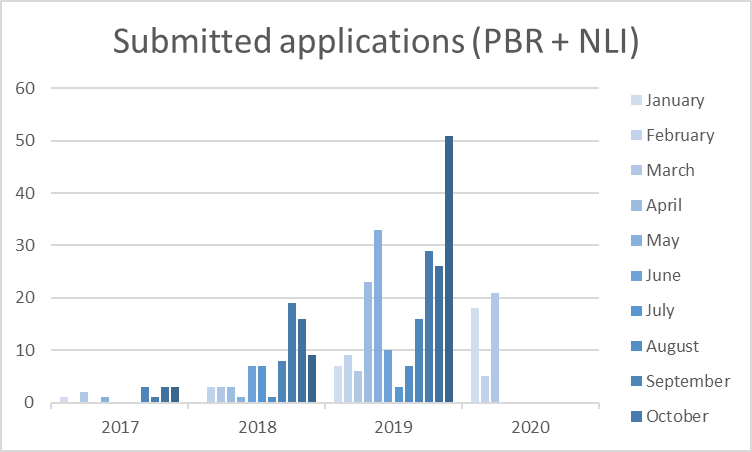 Number of submissions (PBR + NLI) by crop type in UPOV PRISMA (as of March 31, 2020)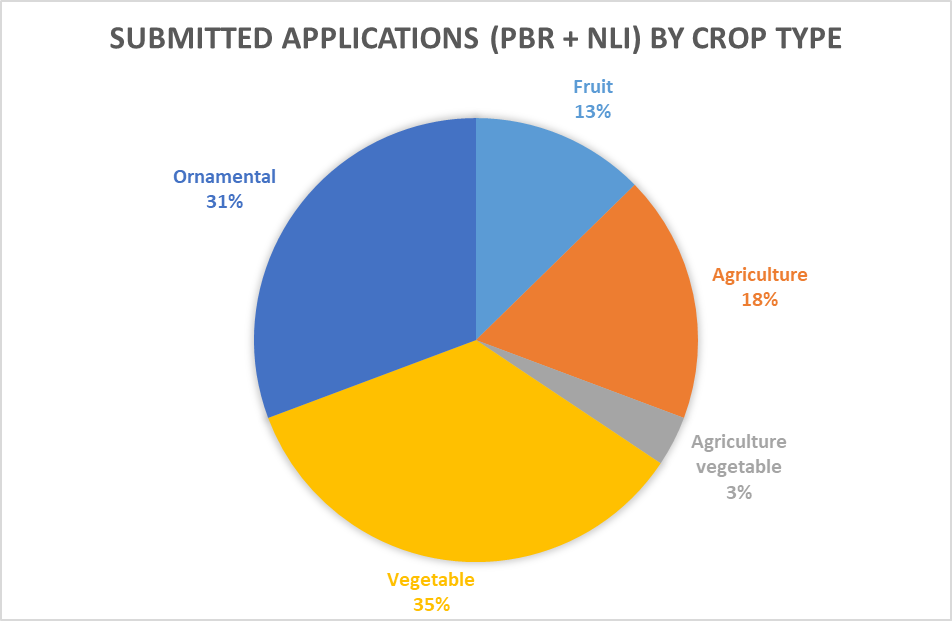 Number of PBR submissions per participating Authority in UPOV PRISMA (as of March 31, 2020)	The TWPs, at their sessions in 2020, will receive an oral report on further developments.	The TWPs are invited to note the developments concerning UPOV PRISMA.[Annex follows]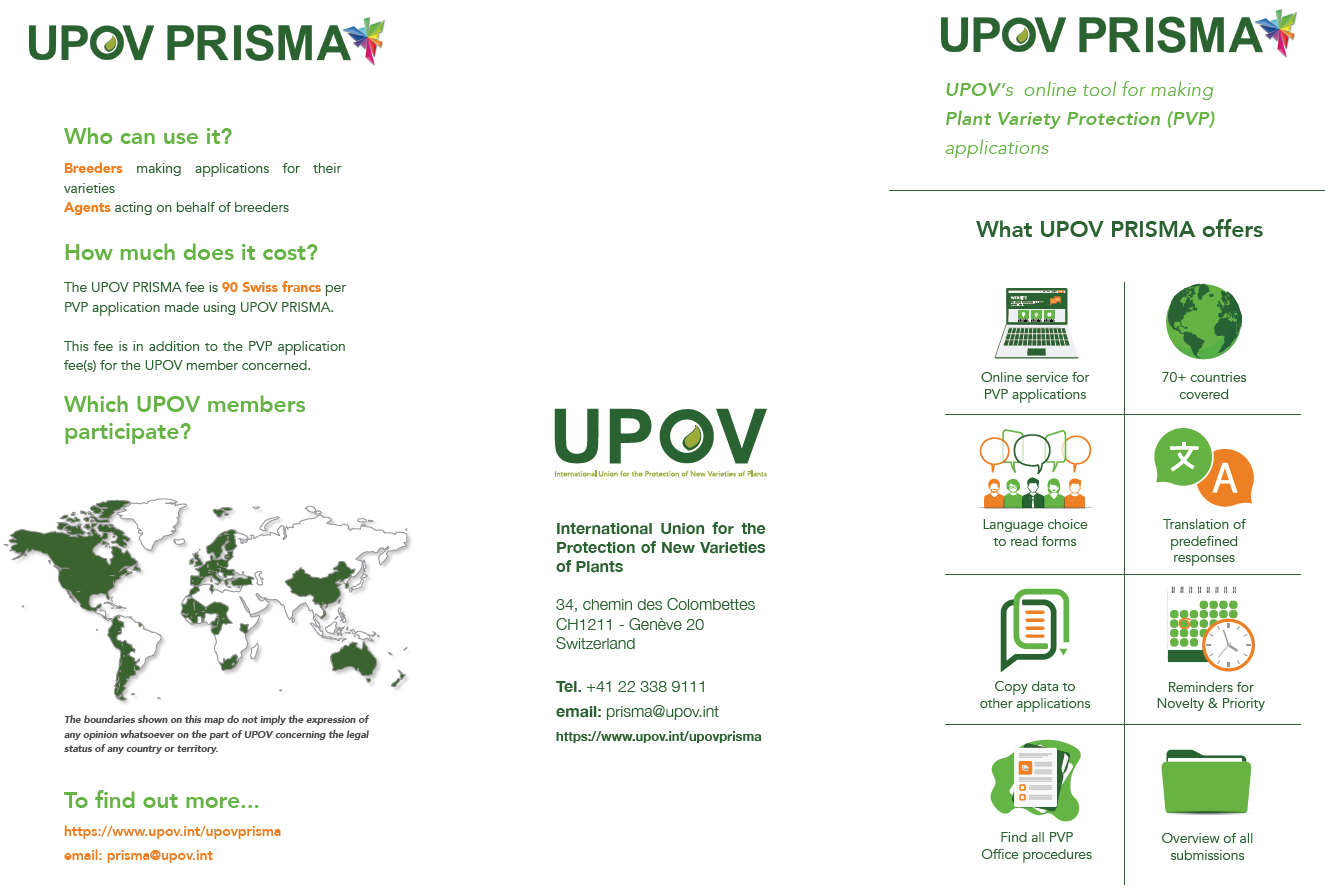 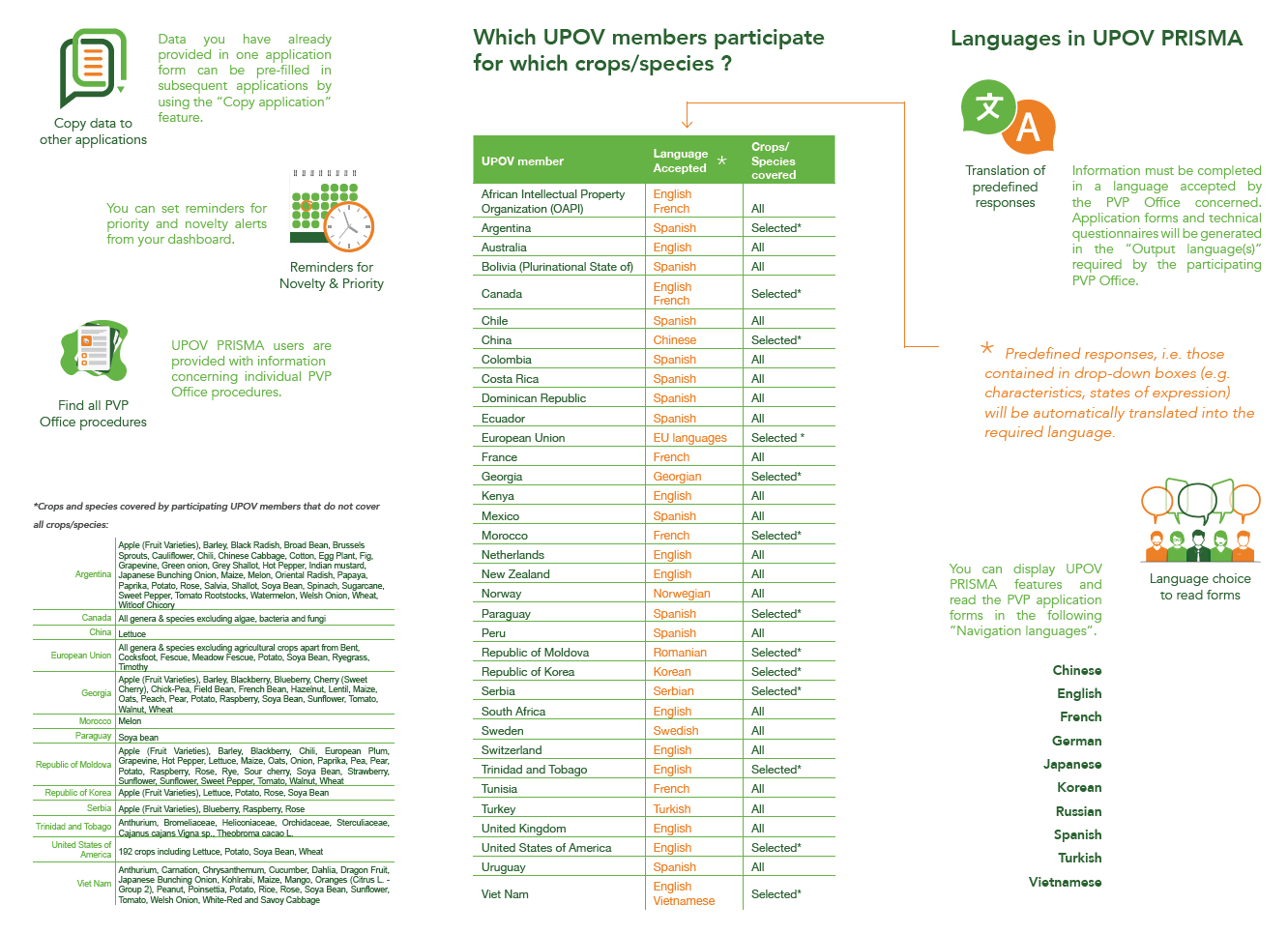 [End of Annex and of document]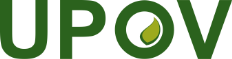 EInternational Union for the Protection of New Varieties of PlantsTechnical Working Party for VegetablesFifty-Fourth SessionBrasilia, Brazil, May 11 to 15, 2020Technical Working Party for Ornamental Plants and Forest TreesFifty-Second SessionRoelofarendsveen, Netherlands, June 8 to 12, 2020Technical Working Party for Agricultural CropsForty-Ninth SessionSaskatoon, Canada, June 22 to 26, 2020Technical Working Party for Fruit CropsFifty-First SessionNîmes, France, July 6 to 10, 2020Technical Working Party on Automation and Computer ProgramsThirty-Eighth SessionAlexandria, United States of America, September 21 to 23, 2020TWP/4/3Original:  EnglishDate:  April 15, 2020AuthorityAuthorityCrop coverage in Version 2.4African Intellectual Property Organization (OAPI) *OAAll genera and speciesArgentinaARApple (Fruit Varieties), Barley, Black Radish, Broad Bean, Brussels Sprouts, Cauliflower, Chili, Chinese Cabbage, Cotton, Egg Plant, Fig, Grapevine, Green onion, Grey Shallot, Hot Pepper, Indian mustard, Japanese Bunching Onion, Maize, Melon, Oriental Radish, Papaya, Paprika, Potato, Rose, Salvia, Shallot, Soya Bean, Spinach, Sugarcane, Sweet Pepper, Tomato Rootstocks, Watermelon, Welsh Onion, Wheat, Witloof ChicoryAustraliaAUAll genera and speciesBolivia (Plurinational State of) *BOAll genera and speciesCanadaCAAll genera & species excluding algae, bacteria and fungiChileCLAll genera and speciesChinaCNLettuceColombiaCOAll genera and speciesCosta RicaCRAll genera and speciesDominican RepublicDOAll genera and speciesEcuadorECAll genera and speciesEuropean UnionQZAll genera & species excluding agricultural crops apart from Bent, Cocksfoot, Fescue, Meadow Fescue, Potato, Soya Bean, Ryegrass, TimothyFranceFRAll genera & speciesGeorgiaGEApple (Fruit Varieties), Barley, Blackberry, Blueberry, Cherry (Sweet Cherry), Chick-Pea, Field Bean, French Bean, Hazelnut, Lentil, Maize, Oats, Peach, Pear, Potato, Raspberry, Soya Bean, Sunflower, Tomato, Walnut, WheatKenyaKEAll genera and speciesMoroccoMAMelonMexicoMXAll genera and speciesNetherlandsNLAll genera and speciesNew ZealandNZAll genera and speciesNorwayNOAll genera and speciesParaguay *PYSoya BeanPeruPEAll genera and speciesRepublic of MoldovaMDApple (Fruit Varieties), Barley, Blackberry, Chili, European Plum, Grapevine, Hot Pepper, Lettuce, Maize, Oats, Onion, Paprika, Pea, Pear, Potato, Raspberry, Rose, Rye, Sour cherry, Soya Bean, Strawberry, Sunflower, Sunflower, Sweet Pepper, Tomato, Walnut, WheatRepublic of KoreaKRApple (Fruit Varieties), Lettuce, Potato, Rose, Soya BeanSerbiaRSApple (Fruit Varieties), Blueberry, Raspberry, RoseSouth AfricaZAAll genera and speciesSwedenSEAll genera and speciesSwitzerlandCHAll genera and speciesTrinidad and TobagoTTAnthuriums , Bromeliaceae,  Heliconiaceae, Orchidaceae,  Sterculiaceae,  Cajanus cajans, Vigna sp., Theobroma cacao L.TunisiaTNAll genera and speciesTurkeyTRAll genera and speciesUnited KingdomGBAll genera and speciesUnited States of AmericaUS192 crops including Lettuce, Potato, Soya Bean, WheatUruguayUYAll genera & speciesViet NamVNAnthurium, Carnation, Chrysanthemum, Cucumber, Dahlia, Dragon Fruit, Japanese Bunching, Onion, Kohlrabi, Maize, Mango, Oranges (Citrus L. - Group 2), Peanut, Poinsettia, Potato, Rice, Rose, Soya Bean, Sunflower, Tomato, Welsh Onion, White-Red and Savoy CabbageTotal35AuthorityAuthorityintention to participate in Version 2.5Anticipated crop coverage in Version 2.5JapanJPTo be confirmedSingaporeSGAll genera and speciesAuthorityAuthorityAnticipated new crop coverage in Version 2.5European UnionQZMaizeChinaCNSelected crops 2017201820192020January1718February395March23621April323May1133June710July73August16September3814October11929November31626December3949Total14772204420192020August1-September2-October--November-December2Total5AuthorityAuthorityNumber of PBR submissions in UPOV PRISMAAfrican Intellectual Property Organization (OAPI) OA3ArgentinaAR-AustraliaAU33Bolivia (Plurinational State of) BO2CanadaCA33ChileCL6ChinaCN-ColombiaCO4Costa RicaCR4Dominican RepublicDO2EcuadorEC-European UnionQZ46FranceFR20GeorgiaGE2KenyaKE20MoroccoMA-MexicoMX15NetherlandsNL16New ZealandNZ16NorwayNO6Paraguay PY-PeruPE-Republic of MoldovaMD2Republic of KoreaKR1SerbiaRS2South AfricaZA5SwedenSE1SwitzerlandCH10Trinidad and TobagoTT-TunisiaTN6TurkeyTR48United KingdomGB38United States of AmericaUS8UruguayUY-Viet NamVN-